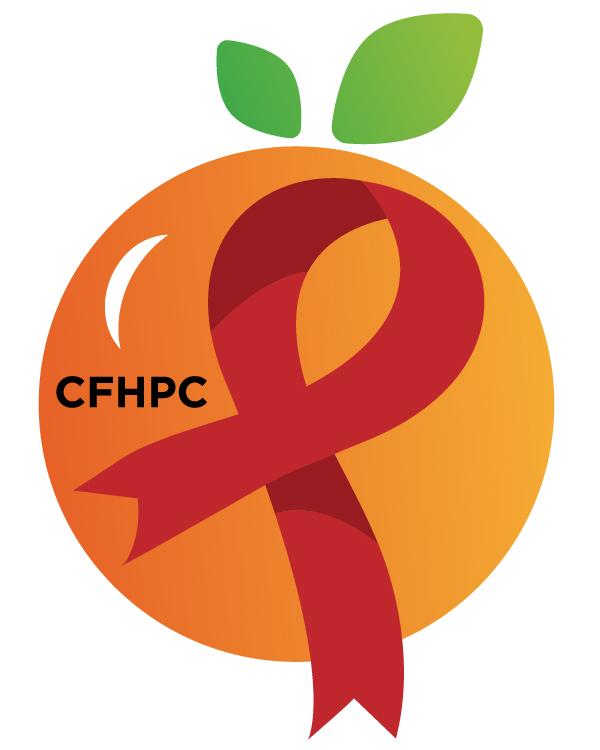 PR & Marketing Committee AgendaPlease silence all cell phones and keep usage to a minimum Only the PLWH/A Representatives need to disclose their HIV status.all meetings are audio recordedNovember 12th, 2019Heart of Florida United WayMission: To improve the quality of life of individuals with HIV disease by responding to their existing and emerging needs, and to provide educational and behavioral strategies to reduce and prevent the spread of HIV disease.www.ocfl.net/ryanwhitePlease join my meeting from your computer, tablet or smartphone. 
Go To Meeting: https://global.gotomeeting.com/join/218791973  
Teleconference Line: United States: +1 (571) 317-3112 Access Code: 218-791-973 Planning Council SupportDavid Bent	407-835-0906 David.Bent@hfuw.org Melanie Cross	407 429-2216 Melanie.Cross@hfuw.orgAndres Acosta	407 429-2119 Andres.Acosta@hfuw.org
United Way Website: www.RyanWhiteCFAP.orgOrange County Website: www.ocfl.net/ryanwhiteFacebook: www.facebook.com/CentralFloridaHIVPlanningCouncil10:30 AMCall to OrderWelcome, Housekeeping & IntroductionsMoment of SilenceGabriella Rodriguez10:30 AMVision StatementMission StatementConflict of InterestRoy Harry10:30 AMApproval of AgendaApproval of October 8th MinutesGabriella Rodriguez10:30 AMRoberts Rules OverviewPCS10:45 AMOpen the floor for Public CommentAll MembersUnfinished BusinessWorld AIDS DaySocial Media ReviewRed Ribbon Times NewsletterEducational Info GraphicPurposeUpdateDiscussionPCS All Members12:00 PMNew BusinessMarketing PlanRecruitment P&PCFHPC WebsiteSet January’s AgendaPurpose30 Day ReviewDiscussionAll MembersAnnouncementsNext Month’s Meeting: January 14th, 20at HFUW12:30 PMAdjournment